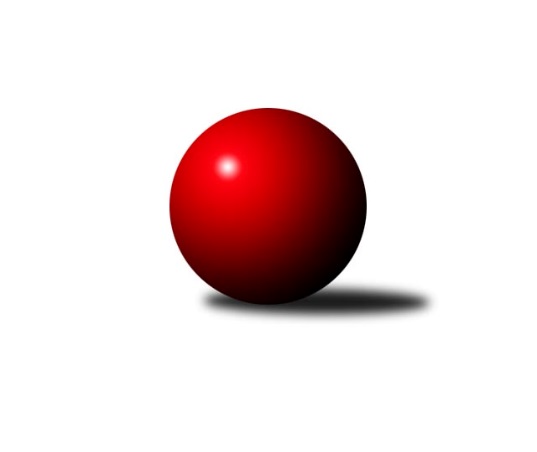 Č.2Ročník 2018/2019	21.9.2018Nejlepšího výkonu v tomto kole: 2714 dosáhlo družstvo: TJ Sokol Brno IVJihomoravský KP1 sever 2018/2019Výsledky 2. kolaSouhrnný přehled výsledků:KK Mor.Slávia Brno D	- KK Blansko B	2:6	2475:2524	4.0:8.0	19.9.KS Devítka Brno	- KK Brno Židenice 	6:2	2550:2418	8.0:4.0	19.9.KK Slovan Rosice C	- KK Velen Boskovice 	6:2	2584:2484	9.0:3.0	20.9.TJ Sokol Brno IV	- KK Mor.Slávia Brno C	7:1	2714:2492	9.5:2.5	21.9.SK Brno Žabovřesky 	- SKP Kometa Brno 	5:3	2556:2450	6.0:6.0	21.9.Tabulka družstev:	1.	TJ Sokol Brno IV	2	2	0	0	14.0 : 2.0 	18.5 : 5.5 	 2599	4	2.	KK Blansko B	2	2	0	0	13.0 : 3.0 	17.0 : 7.0 	 2615	4	3.	KK Slovan Rosice C	2	2	0	0	12.0 : 4.0 	14.0 : 10.0 	 2605	4	4.	KK Mor.Slávia Brno C	2	1	0	1	7.5 : 8.5 	10.5 : 13.5 	 2561	2	5.	KS Devítka Brno	2	1	0	1	7.0 : 9.0 	11.0 : 13.0 	 2555	2	6.	SK Brno Žabovřesky	2	1	0	1	6.5 : 9.5 	10.0 : 14.0 	 2557	2	7.	SKP Kometa Brno	2	0	1	1	7.0 : 9.0 	13.0 : 11.0 	 2493	1	8.	KK Mor.Slávia Brno D	2	0	1	1	6.0 : 10.0 	9.0 : 15.0 	 2503	1	9.	KK Brno Židenice	2	0	0	2	4.0 : 12.0 	11.0 : 13.0 	 2479	0	10.	KK Velen Boskovice	2	0	0	2	3.0 : 13.0 	6.0 : 18.0 	 2401	0Podrobné výsledky kola:	 KK Mor.Slávia Brno D	2475	2:6	2524	KK Blansko B	Petra Rejchrtová	 	 214 	 226 		440 	 0:2 	 451 	 	215 	 236		Josef Kotlán	Dalibor Lang	 	 220 	 190 		410 	 1:1 	 421 	 	219 	 202		Ladislav Novotný	Tereza Nová	 	 195 	 196 		391 	 0:2 	 439 	 	215 	 224		Miroslav Flek	Radka Šindelářová	 	 190 	 211 		401 	 0:2 	 433 	 	198 	 235		Jiří Zapletal *1	Štěpán Večerka	 	 193 	 229 		422 	 1:1 	 396 	 	206 	 190		Martin Honc	Petr Lang	 	 199 	 212 		411 	 2:0 	 384 	 	182 	 202		Otakar Lukáč *2rozhodčí: Bernatík Janstřídání: *1 od 51. hodu Jakub Haresta, *2 od 51. hodu Ladislav MusilNejlepší výkon utkání: 451 - Josef Kotlán	 KS Devítka Brno	2550	6:2	2418	KK Brno Židenice 	Jiří Černohlávek	 	 202 	 231 		433 	 1:1 	 423 	 	224 	 199		Soňa Lahodová	Cyril Vaško	 	 201 	 220 		421 	 1:1 	 425 	 	219 	 206		Renata Svobodová	Ivo Hort	 	 189 	 216 		405 	 1:1 	 417 	 	188 	 229		Milan Peťovský	Jaroslav Sláma	 	 219 	 198 		417 	 2:0 	 379 	 	209 	 170		Věra Matevová	Vítězslav Kopal	 	 235 	 195 		430 	 1:1 	 402 	 	195 	 207		Ladislav Majer *1	Oldřich Kopal	 	 222 	 222 		444 	 2:0 	 372 	 	182 	 190		Petr Hepnárek *2rozhodčí: vedoucí družstevstřídání: *1 od 51. hodu Petr Woller, *2 od 51. hodu Jaroslav SedlářNejlepší výkon utkání: 444 - Oldřich Kopal	 KK Slovan Rosice C	2584	6:2	2484	KK Velen Boskovice 	Pavel Mecerod	 	 225 	 203 		428 	 1:1 	 445 	 	216 	 229		František Ševčík	Kamil Ondroušek	 	 202 	 241 		443 	 1:1 	 427 	 	214 	 213		Jaromír Zukal	Petr Mecerod	 	 242 	 207 		449 	 2:0 	 397 	 	204 	 193		Ladislav Minx	Alfréd Peřina	 	 195 	 219 		414 	 2:0 	 402 	 	190 	 212		Antonín Pitner	Josef Tesař	 	 235 	 212 		447 	 2:0 	 409 	 	215 	 194		Alois Látal	Alena Bružová	 	 187 	 216 		403 	 1:1 	 404 	 	207 	 197		Jana Fialovározhodčí: Petr MecerodNejlepší výkon utkání: 449 - Petr Mecerod	 TJ Sokol Brno IV	2714	7:1	2492	KK Mor.Slávia Brno C	Marek Rozsíval	 	 231 	 220 		451 	 2:0 	 386 	 	204 	 182		David Pospíšil	Martin Pokorný	 	 208 	 239 		447 	 1.5:0.5 	 430 	 	208 	 222		Jan Polák	Lukáš Chadim	 	 230 	 236 		466 	 2:0 	 378 	 	191 	 187		František Kellner	Petr Berka	 	 238 	 237 		475 	 2:0 	 412 	 	206 	 206		Luboš Salamon	Radoslav Rozsíval	 	 206 	 230 		436 	 1:1 	 452 	 	258 	 194		Jaroslav Sedlář	Miroslav Vítek	 	 234 	 205 		439 	 1:1 	 434 	 	226 	 208		Zdeněk Žižlavskýrozhodčí: vedoucí družstevNejlepší výkon utkání: 475 - Petr Berka	 SK Brno Žabovřesky 	2556	5:3	2450	SKP Kometa Brno 	Zdeněk Kouřil	 	 220 	 194 		414 	 1:1 	 417 	 	205 	 212		František Kramář	Eduard Ostřížek	 	 242 	 209 		451 	 2:0 	 354 	 	169 	 185		Miroslav Vítek	Oldřich Šikula	 	 204 	 190 		394 	 0:2 	 445 	 	225 	 220		Michal Rozsypal	Richard Coufal	 	 227 	 217 		444 	 2:0 	 371 	 	186 	 185		Jiří Kisling	Vladimír Vondráček	 	 219 	 211 		430 	 1:1 	 423 	 	198 	 225		Tomáš Rozsypal	Milan Hepnárek	 	 213 	 210 		423 	 0:2 	 440 	 	223 	 217		Jiří Krausrozhodčí: Kouřil ZdeněkNejlepší výkon utkání: 451 - Eduard OstřížekPořadí jednotlivců:	jméno hráče	družstvo	celkem	plné	dorážka	chyby	poměr kuž.	Maximum	1.	Petr Mecerod 	KK Slovan Rosice C	465.00	296.5	168.5	4.5	2/2	(481)	2.	Josef Kotlán 	KK Blansko B	460.50	305.5	155.0	3.0	2/2	(470)	3.	Jaroslav Sedlář 	KK Mor.Slávia Brno C	460.00	308.5	151.5	3.5	2/2	(468)	4.	Oldřich Kopal 	KS Devítka Brno	453.00	311.5	141.5	6.0	2/2	(462)	5.	Jiří Kraus 	SKP Kometa Brno 	452.50	301.5	151.0	5.5	2/2	(465)	6.	Marek Rozsíval 	TJ Sokol Brno IV	452.50	306.5	146.0	2.5	2/2	(454)	7.	Josef Tesař 	KK Slovan Rosice C	452.00	283.5	168.5	3.0	2/2	(457)	8.	Miroslav Flek 	KK Blansko B	451.50	295.0	156.5	5.0	2/2	(464)	9.	Lukáš Chadim 	TJ Sokol Brno IV	450.00	301.0	149.0	2.5	2/2	(466)	10.	Richard Coufal 	SK Brno Žabovřesky 	449.00	302.0	147.0	3.5	2/2	(454)	11.	Kamil Ondroušek 	KK Slovan Rosice C	446.50	305.5	141.0	6.0	2/2	(450)	12.	Michal Rozsypal 	SKP Kometa Brno 	439.50	296.0	143.5	9.0	2/2	(445)	13.	Petra Rejchrtová 	KK Mor.Slávia Brno D	439.00	302.0	137.0	3.5	1/1	(440)	14.	Miroslav Vítek 	TJ Sokol Brno IV	434.50	296.0	138.5	6.5	2/2	(439)	15.	Vladimír Vondráček 	SK Brno Žabovřesky 	434.00	291.5	142.5	4.5	2/2	(438)	16.	Jiří Černohlávek 	KS Devítka Brno	431.50	289.5	142.0	7.5	2/2	(433)	17.	Jan Polák 	KK Mor.Slávia Brno C	431.00	291.5	139.5	4.5	2/2	(432)	18.	Michaela Šimková 	KK Mor.Slávia Brno D	431.00	298.0	133.0	9.0	1/1	(431)	19.	Ladislav Novotný 	KK Blansko B	430.50	293.0	137.5	4.5	2/2	(440)	20.	Zdeněk Žižlavský 	KK Mor.Slávia Brno C	430.50	294.0	136.5	8.0	2/2	(434)	21.	Petr Berka 	TJ Sokol Brno IV	429.50	278.0	151.5	4.0	2/2	(475)	22.	Štěpán Večerka 	KK Mor.Slávia Brno D	429.00	292.5	136.5	3.5	1/1	(436)	23.	Vítězslav Kopal 	KS Devítka Brno	427.50	310.0	117.5	8.5	2/2	(430)	24.	Radoslav Rozsíval 	TJ Sokol Brno IV	426.00	293.0	133.0	7.0	2/2	(436)	25.	Milan Peťovský 	KK Brno Židenice 	425.00	294.5	130.5	9.0	2/2	(433)	26.	František Kramář 	SKP Kometa Brno 	423.50	291.5	132.0	5.5	2/2	(430)	27.	Luboš Salamon 	KK Mor.Slávia Brno C	422.00	289.0	133.0	3.0	2/2	(432)	28.	Oldřich Šikula 	SK Brno Žabovřesky 	420.50	289.0	131.5	5.5	2/2	(447)	29.	Alfréd Peřina 	KK Slovan Rosice C	419.50	297.0	122.5	9.5	2/2	(425)	30.	František Ševčík 	KK Velen Boskovice 	418.50	284.5	134.0	6.0	2/2	(445)	31.	Petr Lang 	KK Mor.Slávia Brno D	417.50	291.0	126.5	7.0	1/1	(424)	32.	Milan Hepnárek 	SK Brno Žabovřesky 	417.00	293.0	124.0	7.0	2/2	(423)	33.	Zdeněk Kouřil 	SK Brno Žabovřesky 	415.50	274.5	141.0	4.5	2/2	(417)	34.	Tomáš Rozsypal 	SKP Kometa Brno 	415.50	294.0	121.5	9.0	2/2	(423)	35.	Ivo Hort 	KS Devítka Brno	412.50	291.0	121.5	5.0	2/2	(420)	36.	Alena Bružová 	KK Slovan Rosice C	408.00	282.5	125.5	8.5	2/2	(413)	37.	Martin Pokorný 	TJ Sokol Brno IV	406.00	276.5	129.5	5.5	2/2	(447)	38.	František Kellner 	KK Mor.Slávia Brno C	405.50	272.0	133.5	6.0	2/2	(433)	39.	Tereza Nová 	KK Mor.Slávia Brno D	403.50	286.5	117.0	7.5	1/1	(416)	40.	Radka Šindelářová 	KK Mor.Slávia Brno D	401.00	269.0	132.0	2.0	1/1	(401)	41.	Dalibor Lang 	KK Mor.Slávia Brno D	398.00	279.0	119.0	8.0	1/1	(410)	42.	Jaroslav Sláma 	KS Devítka Brno	397.50	301.5	96.0	15.0	2/2	(417)	43.	Věra Matevová 	KK Brno Židenice 	395.50	287.0	108.5	13.0	2/2	(412)	44.	Jana Fialová 	KK Velen Boskovice 	393.50	289.5	104.0	12.0	2/2	(404)	45.	Antonín Pitner 	KK Velen Boskovice 	391.50	274.0	117.5	7.0	2/2	(402)	46.	Jiří Kisling 	SKP Kometa Brno 	386.00	277.5	108.5	9.5	2/2	(401)	47.	Alois Látal 	KK Velen Boskovice 	378.50	269.0	109.5	8.5	2/2	(409)	48.	Miroslav Vítek 	SKP Kometa Brno 	375.50	279.5	96.0	12.5	2/2	(397)		Ladislav Musil 	KK Blansko B	464.00	332.0	132.0	1.0	1/2	(464)		Jiří Zapletal 	KK Blansko B	461.00	303.0	158.0	7.0	1/2	(461)		Eduard Ostřížek 	SK Brno Žabovřesky 	451.00	308.0	143.0	2.0	1/2	(451)		Petr Juránek 	KS Devítka Brno	445.00	314.0	131.0	6.0	1/2	(445)		Petr Woller 	KK Brno Židenice 	442.00	303.0	139.0	5.0	1/2	(442)		Miroslav Vyhlídal 	KK Mor.Slávia Brno C	438.00	279.0	159.0	5.0	1/2	(438)		Pavel Mecerod 	KK Slovan Rosice C	428.00	298.0	130.0	7.0	1/2	(428)		Jaromír Zukal 	KK Velen Boskovice 	427.00	294.0	133.0	9.0	1/2	(427)		Renata Svobodová 	KK Brno Židenice 	425.00	309.0	116.0	8.0	1/2	(425)		Soňa Lahodová 	KK Brno Židenice 	423.00	281.0	142.0	3.0	1/2	(423)		Cyril Vaško 	KS Devítka Brno	421.00	307.0	114.0	16.0	1/2	(421)		Petr Papoušek 	KK Velen Boskovice 	416.00	277.0	139.0	3.0	1/2	(416)		Ivana Majerová 	KK Brno Židenice 	410.00	312.0	98.0	12.0	1/2	(410)		Milan Čech 	KK Slovan Rosice C	400.00	275.0	125.0	8.0	1/2	(400)		Ladislav Minx 	KK Velen Boskovice 	397.00	284.0	113.0	15.0	1/2	(397)		Petr Fiala 	KK Velen Boskovice 	397.00	292.0	105.0	9.0	1/2	(397)		Martin Honc 	KK Blansko B	396.00	281.0	115.0	5.0	1/2	(396)		Petr Kouřil 	SK Brno Žabovřesky 	391.00	278.0	113.0	5.0	1/2	(391)		David Pospíšil 	KK Mor.Slávia Brno C	386.00	273.0	113.0	5.0	1/2	(386)Sportovně technické informace:Starty náhradníků:registrační číslo	jméno a příjmení 	datum startu 	družstvo	číslo startu7097	Jaroslav Sedlář	19.09.2018	KK Brno Židenice 	2x20681	Petr Woller	19.09.2018	KK Brno Židenice 	2x10770	Milan Peťovský	19.09.2018	KK Brno Židenice 	2x12188	Soňa Lahodová	19.09.2018	KK Brno Židenice 	2x9111	Josef Tesař	20.09.2018	KK Slovan Rosice C	2x14768	Luboš Salamon	21.09.2018	KK Mor.Slávia Brno C	2x6318	Josef Kotlán	19.09.2018	KK Blansko B	2x11170	Martin Pokorný	21.09.2018	TJ Sokol Brno IV	2x9535	Zdeněk Žižlavský	21.09.2018	KK Mor.Slávia Brno C	2x17395	Jakub Haresta	19.09.2018	KK Blansko B	2x8872	Martin Honc	19.09.2018	KK Blansko B	2x12607	Lukáš Chadim	21.09.2018	TJ Sokol Brno IV	2x6563	Jan Polák	21.09.2018	KK Mor.Slávia Brno C	2x24918	Kamil Ondroušek	20.09.2018	KK Slovan Rosice C	3x21387	Cyril Vaško	19.09.2018	KS Devítka Brno	3x19515	Petr Berka	21.09.2018	TJ Sokol Brno IV	2x6620	Alfréd Peřina	20.09.2018	KK Slovan Rosice C	2x6617	Petr Mecerod	20.09.2018	KK Slovan Rosice C	2x6637	Pavel Mecerod	20.09.2018	KK Slovan Rosice C	1x6327	Miroslav Flek	19.09.2018	KK Blansko B	2x6309	Ladislav Novotný	19.09.2018	KK Blansko B	2x19085	Marek Rozsíval	21.09.2018	TJ Sokol Brno IV	2x15409	Alena Bružová	20.09.2018	KK Slovan Rosice C	2x19641	Otakar Lukáč	19.09.2018	KK Blansko B	2x18773	Jaroslav Sedlář	21.09.2018	KK Mor.Slávia Brno C	2x9618	Radoslav Rozsíval	21.09.2018	TJ Sokol Brno IV	2x20488	Miroslav Vítek	21.09.2018	TJ Sokol Brno IV	2x8876	Ladislav Musil	19.09.2018	KK Blansko B	2x16890	David Pospíšil	21.09.2018	KK Mor.Slávia Brno C	1x9037	František Kellner	21.09.2018	KK Mor.Slávia Brno C	3x
Hráči dopsaní na soupisku:registrační číslo	jméno a příjmení 	datum startu 	družstvo	Program dalšího kola:3. kolo25.9.2018	út	17:00	KK Brno Židenice  - KK Mor.Slávia Brno D	26.9.2018	st	18:10	KK Mor.Slávia Brno C - KK Slovan Rosice C	27.9.2018	čt	17:00	KK Velen Boskovice  - KS Devítka Brno	27.9.2018	čt	17:00	SK Brno Žabovřesky  - TJ Sokol Brno IV	27.9.2018	čt	19:00	SKP Kometa Brno  - KK Blansko B	Nejlepší šestka kola - absolutněNejlepší šestka kola - absolutněNejlepší šestka kola - absolutněNejlepší šestka kola - absolutněNejlepší šestka kola - dle průměru kuželenNejlepší šestka kola - dle průměru kuželenNejlepší šestka kola - dle průměru kuželenNejlepší šestka kola - dle průměru kuželenNejlepší šestka kola - dle průměru kuželenPočetJménoNázev týmuVýkonPočetJménoNázev týmuPrůměr (%)Výkon1xPetr BerkaBrno IV4751xPetr BerkaBrno IV109.334751xLukáš ChadimBrno IV4662xLukáš ChadimBrno IV107.254662xJaroslav SedlářMS Brno C4521xJosef KotlánBlansko B106.834511xMarek RozsívalBrno IV4511xEduard Ostřížek105.574511xEduard Ostřížek4511xOldřich KopalDevítka104.814442xJosef KotlánBlansko B4512xPetr MecerodRosice C104.44449